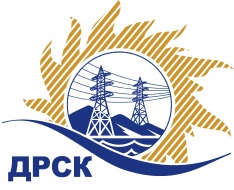 Акционерное Общество«Дальневосточная распределительная сетевая  компания»Протокол № 451/УКС-ВПзаседания закупочной комиссии по открытому запросу цен на право заключения договора  закупка Мероприятия по строительству и реконструкции электрических сетей до 10 кВ для технологического присоединения потребителей (в том числе ПИР) на территории филиала «Приморские ЭС» (Партизанский район, мыс Елизарова) № 2055 раздел  2.1.1.  ГКПЗ 2017 Извещение ЕИС № 31705041068ПРИСУТСТВОВАЛИ:  члены Закупочной комиссии 2 уровня АО «ДРСК». ВОПРОСЫ, ВЫНОСИМЫЕ НА РАССМОТРЕНИЕ ЗАКУПОЧНОЙ КОМИССИИ: О  рассмотрении результатов оценки заявок Участников.О признании заявок соответствующими условиям Документации о закупке.Об итоговой ранжировке заявок.О выборе победителя.ВОПРОС 1 «О рассмотрении результатов оценки заявок Участников»РЕШИЛИ:Признать объем полученной информации достаточным для принятия решения.Утвердить цены, полученные на процедуре вскрытия конвертов с заявками участников открытого запроса цен.ВОПРОС 2 «О признании заявок соответствующими условиям Документации о закупке»РЕШИЛИ:Признать заявки ООО «Дальэнергострой» г. Находка, Находкинский проспект, 7а, ООО «Эрланг» г. Владивосток, ул. Пологая, 68, АО «ВСЭСС» г. Хабаровск, ул. Тихоокеанская, 165 соответствующими условиям Документации о закупке и принять их к дальнейшему рассмотрению.ВОПРОС 3 «Об итоговой ранжировке заявок»РЕШИЛИ:Утвердить итоговую ранжировку заявок:ВОПРОС 4 «О выборе победителя»РЕШИЛИ:	Планируемая стоимость закупки в соответствии с ГКПЗ: 4 685 575.00 рублей без учета НДС (5 528 978,50  руб. с учетом НДС).На основании приведенной итоговой ранжировки поступивших заявок предлагается признать победителем запроса цен  Мероприятия по строительству и реконструкции электрических сетей до 10 кВ для технологического присоединения потребителей (в том числе ПИР) на территории филиала «Приморские ЭС» (Партизанский район, мыс Елизарова) участника, занявшего первое место в итоговой ранжировке по степени предпочтительности для заказчика: ООО «Дальэнергострой» г. Находка, Находкинский проспект, 7а: на условиях: стоимость заявки  4 101 500,00  руб. без учета НДС (НДС не облагается). Срок выполнения работ: с момента заключения договора по 12.07.2017 г. Условия оплаты: в течение 30 календарных дней с момента подписания актов выполненных работ. Гарантийные обязательства: гарантия качества на все конструктивные элементы и работы, предусмотренные в техническом задании и выполняемые подрядчиком на объекте, в том числе на используемые строительные конструкции, материалы, оборудование составляет 3 года с момента подписания актов сдачи-приемки, при соблюдении заказчиком правил эксплуатации сданного объекта в эксплуатацию.Коврижкина Е.Ю.(4162) 397-208город  Благовещенск«17» мая 2017 года№п/пНаименование Участника закупки и его адресЦена предложения на участие в закупке без НДС, руб.1ООО «Эрланг»г. Владивосток, ул. Пологая, 68Цена: 4 685 575,00 рублей без учета НДС (5 528 978,50 руб. с учетом НДС). 2АО «ВСЭСС»г. Хабаровск, ул. Тихоокеанская, 165Цена: 4 451 296,00 рублей без учета НДС (5 252 529,28 руб. с учетом НДС).3ООО «Дальэнергострой»г. Находка, Находкинский проспект, 7аЦена: 4 101 500,00  руб. без учета НДС (НДС не облагается). Место в итоговой ранжировкеНаименование и место нахождения участникаЦена заявки на участие в закупке, руб. без НДССтрана происхождения1 местоООО «Дальэнергострой»г. Находка, Находкинский проспект, 7а4 101 500,00  РФ2 местоАО «ВСЭСС»г. Хабаровск, ул. Тихоокеанская, 1654 451 296,00РФ3 местоООО «Эрланг»г. Владивосток, ул. Пологая, 684 685 575,00РФОтветственный секретарь Закупочной комиссии: Елисеева М.Г. _____________________________